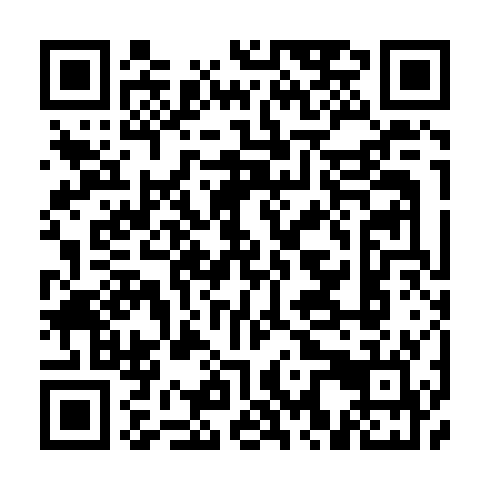 Ramadan times for Domaine-du-Lac-Ginette, Quebec, CanadaMon 11 Mar 2024 - Wed 10 Apr 2024High Latitude Method: Angle Based RulePrayer Calculation Method: Islamic Society of North AmericaAsar Calculation Method: HanafiPrayer times provided by https://www.salahtimes.comDateDayFajrSuhurSunriseDhuhrAsrIftarMaghribIsha11Mon5:465:467:0812:585:006:506:508:1212Tue5:445:447:0612:585:016:516:518:1313Wed5:425:427:0412:585:026:526:528:1514Thu5:405:407:0212:585:036:546:548:1615Fri5:385:387:0012:575:046:556:558:1816Sat5:365:366:5812:575:056:576:578:1917Sun5:345:346:5612:575:066:586:588:2118Mon5:325:326:5512:565:076:596:598:2219Tue5:305:306:5312:565:087:017:018:2420Wed5:285:286:5112:565:097:027:028:2521Thu5:265:266:4912:565:107:037:038:2722Fri5:235:236:4712:555:127:057:058:2823Sat5:215:216:4512:555:137:067:068:3024Sun5:195:196:4312:555:147:077:078:3125Mon5:175:176:4112:545:157:097:098:3326Tue5:155:156:3912:545:167:107:108:3427Wed5:135:136:3712:545:177:117:118:3628Thu5:115:116:3512:535:187:137:138:3729Fri5:095:096:3312:535:197:147:148:3930Sat5:065:066:3112:535:207:157:158:4031Sun5:045:046:2912:535:207:177:178:421Mon5:025:026:2712:525:217:187:188:442Tue5:005:006:2512:525:227:197:198:453Wed4:584:586:2312:525:237:217:218:474Thu4:554:556:2212:515:247:227:228:485Fri4:534:536:2012:515:257:237:238:506Sat4:514:516:1812:515:267:257:258:527Sun4:494:496:1612:515:277:267:268:538Mon4:474:476:1412:505:287:277:278:559Tue4:444:446:1212:505:297:297:298:5710Wed4:424:426:1012:505:307:307:308:58